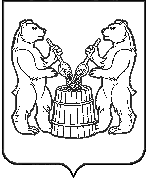 АДМИНИСТРАЦИЯ  МУНИЦИПАЛЬНОГО ОБРАЗОВАНИЯ«УСТЬЯНСКИЙ МУНИЦИПАЛЬНЫЙ РАЙОН»АРХАНГЕЛЬСКОЙ  ОБЛАСТИПОСТАНОВЛЕНИЕот 25 ноября  2019 года № 1526р.п. ОктябрьскийО внесении изменений в  документ планирования регулярных перевозок муниципального образования «Устьянский муниципальный район» на 2016-2020 годы    В соответствии с требованиями Федерального закона от 13 июля 2015 года No 220-ФЗ «Об организации регулярных перевозок пассажиров и багажа автомобильным транспортом и городским наземным электрическим транспортом в Российской Федерации и о внесении изменений в отдельные законодательные акты Российской Федерации», областным законом от 30 мая 2014 года № 130-8-ОЗ «Об организации транспортного обслуживания населения автомобильным транспортом общего пользования в Архангельской области», Положением  об организации регулярных перевозок пассажиров и багажа автомобильным транспортом по муниципальным маршрутам на территории муниципального образования «Устьянский муниципальный район» Архангельской области, утвержденным постановлением администрации муниципального образования «Устьянский муниципальный район» от 31 декабря 2015 года № 1398, администрация муниципального образования «Устьянский муниципальный район»ПОСТАНОВЛЯЕТ:    1.Внести изменения в документ планирования регулярных перевозок муниципального образования «Устьянский муниципальный район» на 2016-2020 годы, прилагаемый к постановлению  администрации муниципального образования «Устьянский муниципальный район» от 31 декабря 2015 года № 1399 «Об утверждении Порядка  подготовки и ведения Плана развития регулярных перевозок в муниципальном образовании «Устьянский муниципальный район», изложив его в новой редакции согласно приложению к настоящему постановлению.    2. Постановление от 25 февраля  2019 г. № 208  «О внесении изменений в  постановление администрации  муниципального образования «Устьянский муниципальный район» от 31 декабря 2015 года № 1399» признать утратившим силу.    3. Настоящее постановление вступает в силу со дня  подписания и подлежит размещению на официальном сайте администрации муниципального образования «Устьянский муниципальный район».Исполняющий обязанностиглавы  муниципального образования                        С.А.Молчановский